Contact and Educational InformationAvailability	Note that attendance is mandatory from Monday to Friday each week, 9am-5pm. The minimum program duration is July 2-August 23, 2019, with optional early start negotiable with you mentor. Please fill out your availability below.Expected OutcomesIf additional space is required, please include as attachment.Summarize in 500 words or less the accomplishments and outcomes you hope to achieve at the end of your participation in SCORE.InterestsIn 500 words or less, please describe your areas of interest.Special Skills or QualificationsSummarize in 300 words or less skills and qualifications you have acquired from previous employment, volunteer work, course work or through other activities, and you level of proficiency in them. Examples include programming, business development, electrical design, website development and administration, working in clinical environments or anything else you deem appropriate. Additional InformationSummarize in 300 words or less, any other relevant information you would like us to consider. This can include your current extra-curricular involvements, volunteer work and/or employment. Additional Contact Information (if applicable)If you have not reached the age of majority in your region of residence, please provide the contact information for your guardian/parent.Agreement and SignatureBy submitting this application, I affirm that the facts set forth in it are true and complete. I understand that if I am accepted as a SCORE participant, any false statements, omissions, or other misrepresentations made by me on this application may result in my immediate dismissal.Our PolicySCORE provides equal opportunities without regard to ethnicity, race, national origin, religion, gender, sexual orientation, age, or disability.Thank you for completing this application form and for your interest in SCORE. Successful candidates will be notified via email by May 3rd, 2019. SCORE Application Deadline April 14, 2019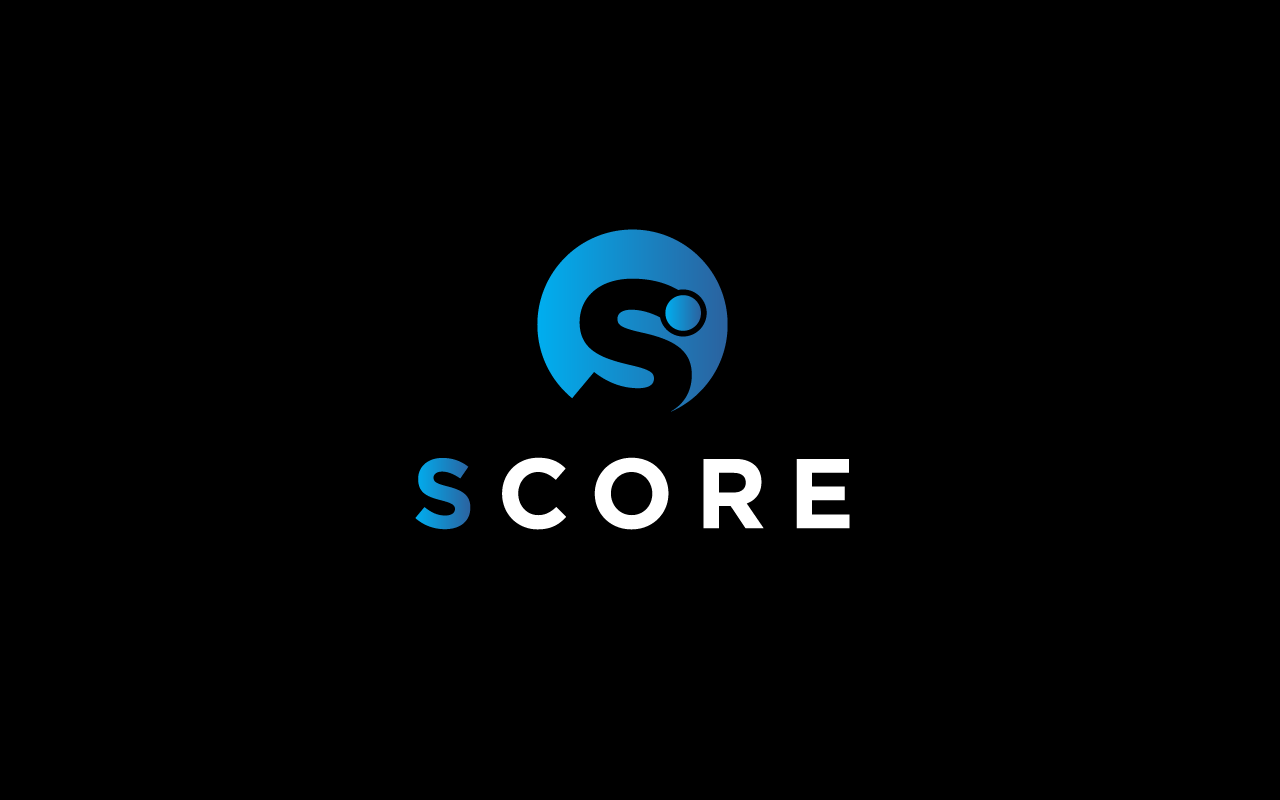 NameE-Mail AddressSchool/FacultyLevel of education (high-school, undergraduate or graduate)?Most recent year completedCanadian Citizen or Permanent Resident (Y/N)?Start DateEnd DateNameHome PhoneWork PhoneE-Mail AddressName (printed)SignatureDate